Měď – řešeníPracovní list je určen pro žáky středních škol. V omezené míře jej lze použít i pro žáky 2. stupně ZŠ. Jeho zpracováním si žáci zopakují vlastnosti mědi, její použití i reaktivitu.Pokus: Plamenová zkouška mědi________________________________________________________Označte správnou odpověď.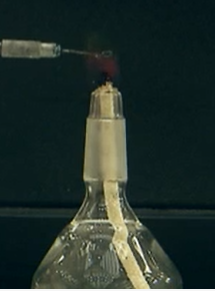 Co se stane, když vložíme do plamene platinovou kličku namočenou v roztoku modré skalice? Své tvrzení zdůvodněte.Plamen zhasne.Plamen se zbarví do zelena.Plamen bude prskat.Modrá skalice je pentahydrát síranu měďnatého, tedy obsahuje měď, která plamen barví do zelena.Popište vlastnosti mědi.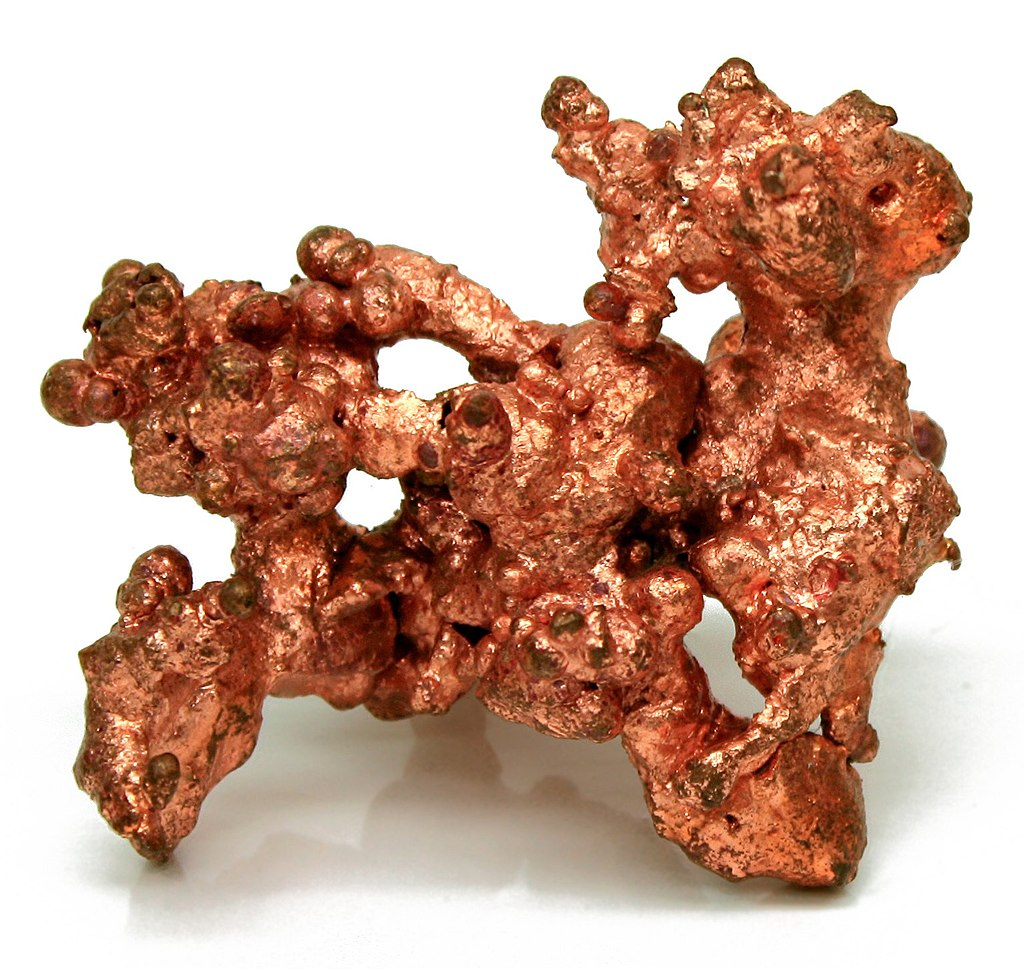 Soubor: NatCopper.jpg. (2023, 11. listopadu). Wikimedia Commons. Získáno 16:55, 20. listopadu 2023 z https://commons.wikimedia.org/w/index.php?title=File:NatCopper.jpg&oldid=820660471.Měď je ušlechtilý kov načervenalé barvy. Měď se vyznačuje velmi dobrou tepelnou a elektrickou vodivostí, dobře se mechanicky zpracovává a je odolná vůči atmosférické korozi. Je základní součástí řady velmi důležitých slitin a mimořádně důležitá pro elektrotechniku. Patří mezi přechodné prvky, které mají valenční elektrony v d-sféře a patří do I.B skupiny.Na základě Beketovy řady napětí kovů rozhodněte, které reakce budou probíhat, a rovnice vyčíslete. Své tvrzení zdůvodněte.Cu   +    FeSO4    →   reakce neprobíháCu   +  2 AgNO3    →   2 Ag   +   Cu(NO3)2CuSO4   +    Fe    →    Cu   +   FeSO4Každý kov může být z roztoku své soli vyredukován libovolným kovem ležícím od něj v Beketovově řadě napětí kovů vlevo.Napište reakce koncentrované a zředěné kyseliny dusičné s mědí. Rovnice vyčíslete.zředěná: 		3 Cu + 8 HNO3 → 3 Cu(NO3)2 + 2 NO + 4 H2Okoncentrovaná:	Cu + 4 HNO3 → Cu(NO3)2 + 2 NO2 + 2 H2OCo jsem se touto aktivitou naučil(a):………………………………………………………………………………………………………………………………………………………………………………………………………………………………………………………………………………………………………………………………………Autor: Zora Knoppová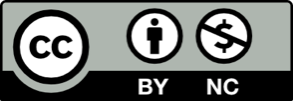 Toto dílo je licencováno pod licencí Creative Commons [CC BY-NC 4.0]. Licenční podmínky navštivte na adrese [https://creativecommons.org/choose/?lang=cs].